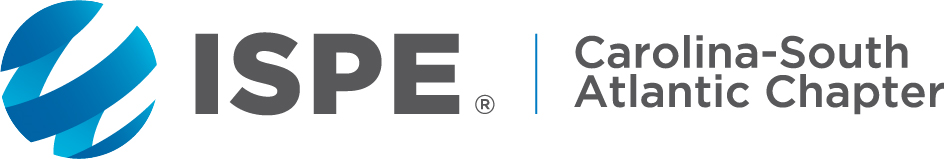 2023 ISPE CaSA Scholarship Application Submit to  scholarship@ispecasa.org	Submission Deadline: Feb 3, 20232023 ISPE CaSA Scholarship Application Submit to  scholarship@ispecasa.org	Submission Deadline: Feb 3, 20232023 ISPE CaSA Scholarship Application Submit to  scholarship@ispecasa.org	Submission Deadline: Feb 3, 20232023 ISPE CaSA Scholarship Application Submit to  scholarship@ispecasa.org	Submission Deadline: Feb 3, 2023Applicant InformationApplicant InformationApplicant InformationApplicant InformationName:    Name:    Name:    Name:    University:Grade:Grade:Phone:Major:Major:MinorMinorCurrent address:Current address:Current address:Current address:City:State:State:ZIP Code:ISPE Member Number:ISPE Member Number:ISPE Member Number:ISPE Member Number:Short Answer QuestionsShort Answer QuestionsShort Answer QuestionsShort Answer QuestionsExplain how your degree relates to the life science industry:Explain how your degree relates to the life science industry:Explain how your degree relates to the life science industry:Explain how your degree relates to the life science industry:What are your career objectives:What are your career objectives:What are your career objectives:What are your career objectives:Explain what experiences or accomplishments have benefited you most, and why, including lessons learned.Explain what experiences or accomplishments have benefited you most, and why, including lessons learned.Explain what experiences or accomplishments have benefited you most, and why, including lessons learned.Explain what experiences or accomplishments have benefited you most, and why, including lessons learned.Describe the ISPE activities and other related activities you have participated in over the last 12 months.Describe the ISPE activities and other related activities you have participated in over the last 12 months.Describe the ISPE activities and other related activities you have participated in over the last 12 months.Describe the ISPE activities and other related activities you have participated in over the last 12 months.What other information not covered in this application should we consider during the selection process?What other information not covered in this application should we consider during the selection process?What other information not covered in this application should we consider during the selection process?What other information not covered in this application should we consider during the selection process?EssayEssayEssayEssayIn a 1000 words or less explain how your career journey will impact the life sciences industry.In a 1000 words or less explain how your career journey will impact the life sciences industry.In a 1000 words or less explain how your career journey will impact the life sciences industry.In a 1000 words or less explain how your career journey will impact the life sciences industry.